EDUCATIONAL RESOURCEAuthors: CTIP – Greek School Network and Networking Technologies Directorate –eSafetyLabel+ Ambassadors TeamOverviewThis educational resource presents the degree of awareness that students have about personal data and their digital rights and obligations according to the new General Data Protection Regulation (GDPR). Specifically, the following topics are presented:Introduction to data privacy issues and getting familiar with Privacy PolicyRaising awareness about the General Data Protection Regulation (GDPR)Creation of an interactive quiz about GDPR, in Scratch programming environmentGoalsThis educational resource describes the degree of awareness that students have about personal data and their digital rights and obligations according to the new General Data Protection Regulation (GDPR). Specifically, the following topics are presented:Introduction to data privacy issues and getting familiar with Privacy PolicyRaising awareness about the General Data Protection Regulation (GDPR)Creation of an interactive quiz about GDPR, IN Scratch programming environmentThrough this educational resource, the teacher raises awareness about the new General Data Protection Regulation (GDPR) which has been valid since 25/05/2018.The objectives of the educational resource are described below:Raise awareness about what personal data areGet familiar with Hellenic Data Protection AuthorityGet familiar with the 	General Data Protection Regulation (GDPR)Raise awareness about Privacy Policy Become more observant and skeptical while browsingLearn about the use of CookiesRaise awareness about how organizations store and use personal data Get familiar with the Right to be ForgottenDevelop collaborative learningApply newly obtained knowledge in programming applicationRecommended websitesGlossary – AcronymsTable of ContentsIntroduction	6Section 1	6Section 2	7Section 3	7Synopsis	8Personal Data Protection according to the new General Data Protection Regulation (GDPR)IntroductionIn this educational resource there are three educational activities, as part of eSafety, about data protection according to the new General Data Protection Regulation (GDPR).This educational resource describes the degree of awareness that students have about personal data and their digital rights and obligations according to the new General Data Protection Regulation (GDPR). Specifically, the following topics are presented:Introduction to data privacy issues and getting familiar with Privacy PolicyRaising awareness about the General Data Protection Regulation (GDPR)Creation of an interactive quiz about GDPR, IN Scratch programming environmentResearch question: How and in which level can the 3 proposed educational activities help students raise awareness about data privacy and the new General Data Protection Regulation (GDPR) Important note: Before starting the implementation of the 3 proposed activities, students have to fill in a questionnaire, in order to evaluate any previous knowledge. After the completion of the 3 educational activities, the students fill in, again, the questionnaire, in order to evaluate the effectiveness of the whole procedure. Section 1EL01.1_L1 Introduction to personal data issues and to Privacy Policy through presentation/discussion (45 mins) - (1 didactic hour)An indicative teaching plan complemented with the duration of the various educational activities are presented below.Section 2EL01.2_L2 The new General Data Protection Regulation (GDPR) and the Right to be Forgotten (45 mins) - (1 didactic hour)An indicative teaching plan complemented with the duration of the various educational activities are presented below.Section 3EL01.3_L3 Designing of an interactive knowledge quiz about GDPR in Scratch Programming environment (180 mins) - (4 didactic hours)An indicative teaching plan complemented with the duration of the various educational activities are presented below.SynopsisThe students raise awareness of Data Privacy, an issue that some of them believed that possessed it. After the presentation and the discussion, the teacher will be able to evaluate whether the students "conquered" the knowledge, in order to continue with the next activity. By the end, the students will be able to know where their private data are used formore observant and skeptical raise awareness about GDPR and data privacyraise awareness about their digital rights and obligationsfamiliarize themselves with Programming conceptsThe students raise awareness about what GDPR is about and how it protects them. They learn about their digital rights and obligations and they realize that the concept “private data” is expanded. They learn how the organizations store and use their private data and that they have the control of their private data. They learn to use the Web2.0 application https://worditout.com/ and finally, they learn about the Right to be Forgotten that they have. The educational resource can be implemented in the context of the school lesson "ICT Applications" and/or in the context of the Data Privacy Day http://www.dpa.gr/portal/page?_pageid=33,123785&_dad=portal&_schema=PORTAL       (Last date of retrieval 13/05/2018) or as “Creative project”.References The Web We Want, Handbook for Educators, European Schoolnet,  2015 http://www.webwewant.eu/documents/10180/23883/FINAL+HANDBOOK+FOR+EDUCATORS.pdf/a728fc8c-bf86-4ea9-a0ba-10f25c9d0949Copyright Notice:This work is licensed under the Creative Commons Attribution-Noncommercial 3.0 License. To view a copy of this license, visit http://creativecommons.org/licenses/by-nc/3.0/ or send a letter to Creative Commons, 171 Second Street, Suite 300, San Francisco, California, 94105, and USA. The work must be attributed by attaching the following reference to the copied elements: “Copyright © Members of the eSL+ project, 2017”. See http://www.esafetylabel.eu/ for details of the eSL+ project. Using this document in a way and/or for purposes not foreseen in the license, requires the prior written permission of the copyright holders. The information contained in this document represents the views of the copyright holders as of the date such views are published.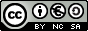 FundingCo-funded by the Erasmus+ of the European Union. Call 2017, Strategic Partnerships for school education, Key Action 2 – Cooperation for Innovation and the Exchange of Good Practices, Project Code 2017-1-EL01-KA201-036242.Thematic Field: Policy / GDPR Practices Title: Personal Data Protection according to the new General Data Protection Regulation (GDPR) Last edit: 02/07/2018https://www.youtube.com/watch?v=2oApceF5Br0Protecting our private lives-Police of Cyprus (Last date of retrieval, 13/05/2018)https://tinyurl.com/yb7hjcejHellenic Data Protection Authority (Last date of retrieval, 13/05/2018)https://tinyurl.com/y9x3csb4You are not so anonymous as you think- Video from the Norwegian Data Protection Authority (Greek subtitles) (Last date of retrieval, 13/05/2018)https://www.microsoft.com/el-gr/rethink-IT-security/GDPR/default.aspxBrowsing the new GDPR (Last date of retrieval, 13/05/2018)https://worditout.com/Word cloud generator (Last date of retrieval, 13/05/2018)https://saferinternet4kids.gr/wp-content/uploads/2018/05/cookies-per-page.pdfCookies and their use (Last date of retrieval, 27/06/2018)https://support.google.com/accounts/answer/61416?co=GENIE.Platform%3DDesktop&hl=elCookies and their use (Last date of retrieval, 27/06/2018)https://tinyurl.com/y8oaujfpThe Right to be Forgotten (Last date of retrieval, 13/05/2018)https://saferinternet4kids.gr/gdpr/GDPR (Last date of retrieval, 27/06/2018)http://www.webwewant.eu/documents/10180/23883/FINAL+HANDBOOK+FOR+EDUCATORS.pdf/a728fc8c-bf86-4ea9-a0ba-10f25c9d0949Educational resource in Privacy (Last date of retrieval 24/06/2018)[1]GDPRGeneral Data Protection RegulationDescriptionDurationMethodologyFill in questionnaire, in order to evaluate any previous knowledge5 minsSurveyVideo from the Norwegian Data Protection Authority10 minsPresentation/DiscussionPresentation for private data10 minsPresentation/DiscussionVideo from Cyprus Police5 minsPresentationHellenic Data Protection Authority- Some guidelines for personal data5 minsPresentationPrivacy Policy10 minsPresentation/DiscussionDescriptionDurationMethodologyPresentation for GDPR from https://saferinternet4kids.gr/gdpr/ and its main 8 principles10 minsPresentationCookies and their use10 minsPresentation/DiscussionRight to be forgotten 5 minsPresentation/DiscussionAge of consent in European countries about the use of social networks5 minsDiscussionGroup separation5 minsWord cloud generation10 minsBrainstormingDescriptionDurationMethodologyChallenge 5 minsPresentation/DiscussionQuestions formulation by groups40 minsBrainstormingCreating the quiz in Scratch 45 minsBrainstormingUse of variables, score and percent, in the program and testing45 minsBrainstormingTesting the programs and revision40 minsProject presentationFill in questionnaire, in order to evaluate any previous knowledge5 minsSurvey and evaluation